Name:  ______________________CLADOGRAM PRACTICEComplete the tables then create a cladogram for each.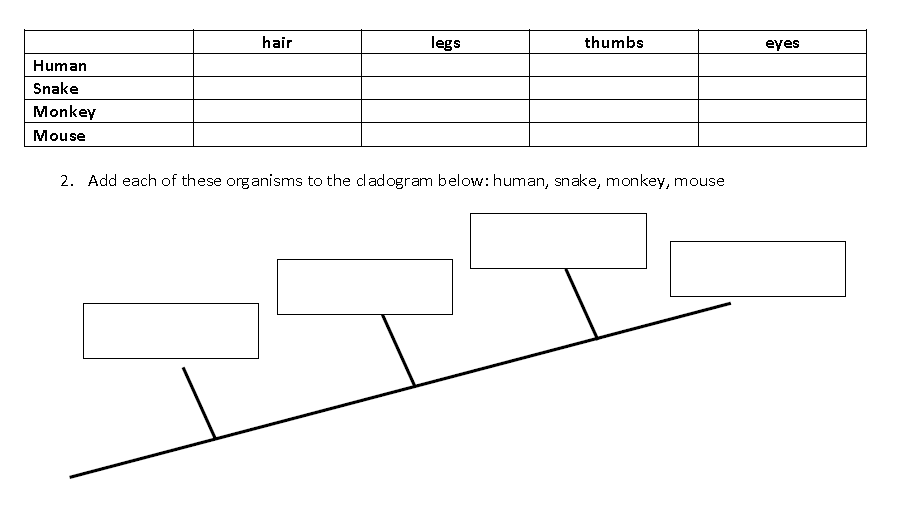 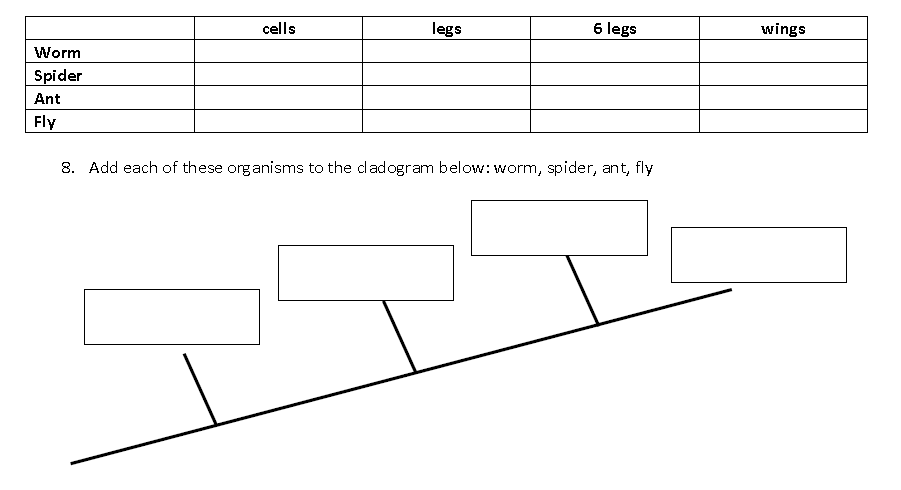 CLADOGRAM EXTRA CREDITName of AnimalAppendagesAppendagesAppendagesAppendagesAppendagesBody coveringBody coveringBody coveringBody coveringTemp RegulationTemp RegulationBreathing MechBreathing MechFinsWingsForelegsHindlegsHornsSmooth SkinScalesFeathersHairEctothermEndothermGillsLungsDomed TortoiseXXXXXDodoXXXXUtah LakesculpinXXXXTexas Red WolfXXXXXPassengerPigeonXXXXEastern ElkXXXXXRound Island boaXXXPalestinian Painted frogXXXXXOrgeon BisonXXXXXXNew Zealand gralingXXXX